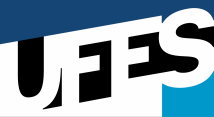 UNIVERSIDADE FEDERAL DO ESPÍRITO SANTO CENTRO DE EDUCAÇÃOPROGRAMA DE PÓS GRADUAÇÃO DE MESTRADO PROFISSIONAL EM EDUCAÇÃO Vitória – ES, 29/03/2019DOUGLAS CHRISTIAN FERRARI DE MELOProfessor da DisciplinaCursoCódigoDisciplinaDisciplinaDisciplinaDisciplinaMestrado Profissional em EducaçãoMPE 1004Estudos Individuais IEstudos Individuais IEstudos Individuais IEstudos Individuais IProfessor:DOUGLAS CHRISTIAN FERRARI DE MELOSemestre2019/1Carga HoráriaCréditosProfessor:DOUGLAS CHRISTIAN FERRARI DE MELOSemestre2019/1302Ementa:Aprofundamento teórico-prático sobre determinado domínio do conhecimento. Sistematização e complementação dos estudos propostos nas disciplinas e atividades cursadas.Objetivos:Refletir sobre o processo de elaboração do projeto de pesquisa nas dimensões dos aspectos metodológicos, referencial teórico e organização da pesquisa;Buscar em plataformas digitais e a iniciar a análise das pesquisas desenvolvidas na área da educação especial, com destaque para e temática de pesquisa: gestão e deficiência visual;Refletir sobre a relevância e os aspectos éticos da pesquisa em Educação, enfatizando a educação especialMetodologia:As aulas acontecerão de forma dialogada, com a utilização das estratégias didáticas como leitura e discussão de textos de referência para os estudos, problematização de situações vivenciadas na introdução da pesquisa, discussão sobre as pesquisas desenvolvidas na área da educação especial e reflexão sobre o processo de elaboração do projeto de pesquisaAvaliação:A avaliação acontecerá de forma processual, durante o semestre, de acordo com o nível de investimento pessoal nas leituras e discussões de textos, cumprimento das atividades propostas, qualidade dos relatos orais e materiais escritos a partir das leituras indicadas, além da assiduidade, pontualidade, engajamento e compromisso. BibliografiaCAIADO, Katia R. M. Lembranças da escola: histórias de vida de pessoas deficientes visuais. 2002. Tese (Doutorado em Educação) – Programa de Pós-Graduação em Educação, Universidade de São Paulo, São Paulo, 2002.______. Aluno deficiente visual na escola: lembranças e depoimentos. Campinas, SP: Autores associados: PUC, 2003.COUTINHO, Carlos N. Gramsci: um estudo sobre seu pensamento político. 2. ed. Rio de Janeiro: Civilização Brasileira, 2003.CURY, Carlos R. J. Direito à educação: direito à igualdade, direito à diferença. Cadernos de Pesquisa, n. 116, p. 245-262, 2002.FREIRE, Paulo. Extensão ou comunicação? Trad.Rosisca D.de Oliveira. 10 ed. Rio de Janeiro: Paz e Terra, 1983. ________, Paulo. Pedagogia da autonomia: saberes necessário à pratica educativa.36 ed.São Paulo:Paz e Terra,2007. ________, Paulo. Pedagogia do oprimido. 17ed, Rio de Janeiro, Paz e Terra, 1987.GONÇALVES, Agda F. S. As políticas públicas e a formação continuada de professores na implementação da inclusão escolar no município de Cariacica. 2008. Tese (Doutorado em Educação). Programa de Pós-Graduação em Educação – Universidade Federal do Espírito Santo, Vitória, 2008.JESUS, Denise M. de (Org.). Gestão da educação especial: pesquisa, política e formação. Curitiba: Appris/Sedu, 2012. LAVILLE, Christian; DIONNE, Jean. A construção do saber: manual de metodologia da pesquisa em ciências humanas. Porto Alegre: Artmed; Belo Horizonte, UFMG, 1999.LÜDKE, M.; ANDRÉ, M. E. D. A. Pesquisa em educação: abordagens qualitativas. São Paulo: EPU, 1986.MELO, Douglas Christian Ferrari. Entre a luta e o direito: políticas públicas de educação para as pessoas com deficiência visual. Campos dos Goytacazes: editora Brasil Multicultural, 2016.NUERNBERG, Adriano H. Contribuições de Vigotski para a educação de pessoas com deficiência visual. Psicologia em Estudo, Maringá, v. 13, n. 2, p. 307-316, abr./jun. 2008PRESTES, Zoia; TUNES, Elizabeth (org.) Sete aulas de L.S. Vigotski sobre os fundamentos da Pedologia. Rio de janeiro: E-papers, 2018VIGOTSKI, L. S. Fundamentos de defectologia. In: VIGOTSKI, L. S. Obras completas. Tomo V. Havana: Editorial Pueblo y Educación, 1997.  p. 74 - 87.______. Pensamento e linguagem. São Paulo: Martins Fontes, 1989. ______. A formação social da mente. 5. ed. São Paulo: Martins Fontes, 1994. MICHEL, M. Helena. Metodologia e pesquisa em ciências sociais.3 ed. São Paulo: Atlas, 2015.MARTINS, Sirlei Anacleto; PATTUZZO, Karolini Galimberti. Acesso e permanência para alunos com deficiência visual na Educação de Jovens e Adultos: possibilidades e tensões no atendimento educacional especializado. In: JESUS, Denise Meyrelles; VICTOR, Sonia Lopes; GONÇALVES, Agda Felipe Silva. Formação, práticas pedagógicas e inclusão escolar no Observatório Estadual de Educação Especial. São Carlos: Marquezine & Manzini, ABPEE, 2015, p. 253 - 265.Bibliografia ComplementarBONETI, Lindomar. Educação, exclusão e cidadania. Ijuí: Unijuí, 2003. ______. Políticas públicas por dentro. 3. ed. Íjui: Editora Unijuí, 2011.GARCIA, Rosalva M. C.; MICHELS, Maria Helena. A política de educação especial no Brasil (1991-2011): análise da produção do GT15–Educação Especial da Anped. Revista Brasileira de Educação Especial,  v. 17, p. 105-124, 2011.JANNUZZI, Gilberta de M. A educação do deficiente no Brasil: dos primórdios ao início do século XXI. 3. ed. Campinas: Autores Associados, 2012KASSAR, Mônica de C.M. Políticas nacionais de educação inclusiva: discussão crítica da Resolução nº 02/2001. Ponto de Vista: Revista de Educação e Processos Inclusivos, Florianópolis, n. 3/4, p. 13-25, 2002.KASSAR, Mônica de C.M.; ARRUDA, Elcia E. de; BENATTI. Marielle M. S. Políticas de inclusão: o verso e o reverso de discursos e práticas. In: JESUS, Denise M. de et al. (Org.). Inclusão, práticas pedagógicas e trajetórias de pesquisa. Porto Alegre: Mediação, 2007. p. 21-31MARTINS, Marcos F. Marx, Gramsci e o conhecimento. Campinas: Autores Associados, 2008.MAZZOTTA, Marcos José. Educação especial no Brasil: história e políticas públicas. 6. ed. São Paulo: Cortez Editora, 2011.MOCHCOVITCH, Luna G. Gramsci e a escola. São Paulo: Ática, 2001.PALUDO, Conceição; VITÓRIA, Fernando B. Contribuições do materialismo histórico-dialético para o entendimento da política pública social na atualidade. In: CUNHA, Célio da; SOUSA, José V. de; SILVA, Maria A. da. (Org.). O método dialético na pesquisa em educação. Campinas: Autores Associados, 2014. p. 99-130.RAGAZZINI, Dário. “Para quem e o que testemunham as fontes da história da educação?”. Educar em Revista, Curitiba: Editora UFPR, 2001, n. 18, p. 13-2OLIVEIRA, I. A. de. Política de educação inclusiva nas escolas: trajetória de conflitos. In: JESUS, D. M de; BAPTISTA, C. R.; BARRETO, M. A. S. C.; VICTOR, S. L. Inclusão, práticas pedagógicas e trajetórias de pesquisa. Porto Alegre: Mediação, 2007, p. 32 – 40VICTOR, Sonia Lopes.; DRA GO, Rogério.; PANTALEÃO, Edson. (Org.). Educação Especial: indícios, registros e práticas de inclusão. São Carlos: Pedro & João Ed., 2013.VICTOR, Sonia Lopes.; DRAGO, Rogério.; PANTALEÃO, Edson. (Org.). Educação Especial no Cenário Educacional Brasileiro. São Carlos: Pedro & João Ed.,2013.